Муниципальное бюджетное дошкольное образовательное учреждение  Детский  сад  «Подснежник» Конспект открытого занятия по ФЭМП подготовительной группыпо  теме «Путешествие в страну Математики»Подготовила Полякова А.Г.Бичура, 2019Конспект  по ФЭМП   подготовительной группы Тема «Путешествие в страну математики»  Цель: развитие познавательной деятельности детей. Воспитательные задачи:Воспитывать самостоятельность, умение понимать учебную задачу и выполнять её самостоятельно.Воспитывать интерес к математическим занятиям.Развивающие задачи: Создавать условия для развития логического мышления, сообразительности, внимания.Способствовать формированию мыслительных операций, развитию речи.Образовательные задачи:1. Закрепить умение различать понятия: выше - ниже, шире - уже, толще -тоньше и т.д.2. Продолжать учить составлять арифметические задачи и записывать их решение с помощью цифр. Учить выделять в задачи условия, вопрос, ответ.3. Продолжать учить детей анализу и синтезу, конструктивному мышлению: строить из простейших геометрических фигур.4. Упражнять в счёте в пределах 10 в прямом порядке, в умении различать количественный и порядковый счёт в пределах 10.5. Закреплять знания о последовательности дней недели, времён года, месяцев года, части суток.Основная образовательная область: познание (формирование элементарных математических представлений)                                                         Интегрированные образовательные области: коммуникация, социализация, физическая культура.Методы и приемыМетоды: игровые, практические, словесные, наглядные, поисково-исследовательские.Приемы: сюрпризный момент, вопросы, указания, художественное слово, поощрения. Демонстрационный материал: «телеграмма», цветок, иллюстрация двери, игрушка-гномик, картинки предметов.Раздаточный материал: карточки с заданиями, конверт с геометрическими фигурами, ручки, карточки с циферблатами. Предварительная работа с детьми: отгадывание загадок, решение конструктивных задач, наблюдение за календарём, индивидуальные занятия.Структура1.Организационный момент2.Введение в игровую ситуацию.а Приглашение в путешествиеб Постановка детской цели - отыскать сокровища старого замка3. Разминка4.Актуализация знанийа) Работа с четными палочками «Смоделируй парусник».б) отсчет от1до 105.Затруднение. 6.Введения знания в систему знаний.а) Игра « Отгадай-ка. Счет зверей по загадкам»б) Работа в тетради игра «Назови и запиши соседа числа»в) Физминутка  «Змей-Горыныч»г) Дидактическая игра «Геометрическое лото»д) Игра «Засели гномика в домик»е) Рисование по клеткам. ё) Решение задач на сложение и вычитание. 7. Итог занятия. Обсуждение с детьми цели.                                                     Ход занятия.        Дети стоят в кругу вместе с воспитателем и произносят слова, сопровождая движениями:В круг широкий вижу яВстали все мои друзья.Мы сейчас пойдем налево,А теперь пойдем направо,В центре круга соберемсяИ опять назад вернемся.Друг на друга посмотрелиУлыбнемся, подмигнем, Заниматься мы начнем.Дети сегодня мы начнём занятие с того, что вспомним правила поведения на занятии. Я начну, а вы закончите:Ты сиди за партой стройно и веди себя …(достойно)Парта — это не кровать и на ней нельзя… (лежать)Ответить хочешь, не шуми, а только руку… поднимиВоспитатель: Ребята, сегодня утром в детский сад в нашу группу доставили телеграмму от Феи из страны «Математики».(Воспитатель читает).- «Дорогие дети, я приглашаю вас в путешествие по морю, к острову Чудес, на поиски сокровищ старого замка. В пути вас ждут интересные задания. Вы должны будите показать свои знания, умения, сообразительность. Желаю вам удачи. Фея!»Воспитатель: Ну, а сейчас прежде чем нам отправиться в путешеатвие мы проведём разминку: Если стол выше стула, то стул…?Дети: Ниже стола.Воспитатель: Если линейка длиннее карандаша, то карандаш….?Дети: короче линейки.Воспитатель: Если верёвка толще нитки, то нитка…?Дети: Тоньше верёвки.Воспитатель: Если сестра старше брата, то брат…?Дети: Младше сестры.Воспитатель: Молодцы! Команда готова. А на чём же мы отправимся в плаванье?  (На паруснике). Для того чтоб построить парусник  необходимо вспомнить какие бывают геометрические фигуры. На столе разложены геометрические фигуры. (Работа с палочками)Воспитатель: Ребята, а вы знаете, что геометрические фигуры можно не только начертить или нарисовать, но и выложить с помощью счетных палочек. Надо из палочек выложить парусник, который состоит из геометрических форм. Приступаем к строительству. Готовы? Отсчитайте 3 палочки и постройте1 треугольник, отсчитайте ещё 2 палочки и постройте ещё один треугольник,  отсчитайте ещё 2 палочки и рядом выложите ещё один треугольник. А теперь отсчитайте 3 палочки и с верху по середине выложите треугольник, так  чтобы получился парус. Что получилось? Воспитатель: Какие фигуры выложили из палочек для строительства парусника. Дети: Треугольники. Сколько треугольников у вас получилось? (4)Воспитатель: Вот и готов волшебный парусник. Молодцы, вы оказались умелыми строителями. Итак, отправляемся, приготовились.  А для того чтобы отправиться начнём ребята мы с вами  отсчёт от 1 до 10(дети выполняют). Вот мы и в море.Воспитатель: Но чтобы в дороге нам не было скучно  ответе  на несколько вопросов:1)Какой сегодня день недели?2)Назовите соседей среды?3)Назовите день недели перед пятницей?4)Назовите выходные дни недели?5)Ребята, какое сейчас время года?6)Сколько месяцев в каждом времени года? Назовите их.Дети: отвечают….Воспитатель: Мы быстро продвигаемся вперёд и уже подплываем к волшебному острову, на нём растут необыкновенные цветы, на которых – задания Феи. Что бы нам достигнуть цели необходимо выполнить все задания.1 задание. «Отгадай-ка» Это загадки на сообразительность:- Сколько спинок у трех свинок (3)-Сколько рогов у двух быков (4)-Сколько домишек у ста муравьишек (1)- На столе лежало 3 яблока и 4 апельсина. Сколько всего овощей лежало на столе?- На дереве сидели 4 птицы:2 воробья, остальные вороны.Сколько ворон? (2)Воспитатель: 2 задание. «Назовите соседей числа 2, 5, 7, 9». Впишите их в пропущенные бусинки.Дети выполняют задания на листочках.Воспитатель: Очень хорошо! Ребята наши бусинки с числами это будет наш подарок для Феи. Ну а мы двигаемся с вами дальше.3 задание. Ребята мы с вами проплываем остров геометрический фигур. Нам Фея предлагает  поиграть  в «Геометрическое лото».Воспитатель. Ребята давайте посмотрим, что в ваших «конвертах»!В.Ребята назовите сколько и какие геометрические фигуры в конвертах. (1 б. З. Треугольник, 1 м. К. Круг, 4 м. К. Треугольника, 2 м.з.круга, 1.м.з.круг, 4 м. к. треугольника).- На какие  группы мы можем разбить эти фигуры? (к.з.-по цвету, треугольники и круги- по форме, большие и маленькие- по размеру).Давайте Соня у нас будет работать у доски, а остальные- у себя за столами.Физминутка для детей с элементами дыхательной гимнастики:Дорогие дети на нашем пути к острову Чудес мы с вами повстречали сказочного героя Змея-Горыныча и давайте представим, что мы Змей – Горыныч. Повторяйте вместе со мной движения и дышите словно Змей – Горыныч.Раз — «крыльями» мы вверх махнулиИ при этом все вздохнули.Два — три нагнулись, «крыльями» мы пол достали,А четыре — прямо встали и сначала повторили.Воздух сильно мы вдыхаемПри наклонах выдох дружныйНо колени гнуть не нужно.Воспитатель: Молодцы! Наш парусник  плывёт дальше. Проплываем лес, в котором живут маленькие гномики.  Дом в котором они живут необычный- на каждом этаже живут соседи числа, которые в сумме дают число- номер дома. Но вот беда они расстроены,  потому что не могут отыскать своего соседа. Ребята давайте поможем гномикам.  4 задание. «Засели гномика в домик» Дети: Выполняют задания с карточками  точек. Состав числа 8Воспитатель: Молодцы, заселили гномиков в домик. За это они нам сказали спасибо, а мы отправляемся дальше.Воспитатель: Вот мы и подплыли к острову. Но где клад мы пока не знаем. Что бы узнать, где клад, необходимо выполнить следующее задание Феи.  5 задание. «Нарисуй маршрут карты»   Рисование по клеткам под диктовку воспитателя, слушайте и рисуйте (1км - 1 клетка).Сначала 3 км. вправо, потом 5 км - вниз, 1 км направо, 2 км - вверх, 3 км. вправо, 3 км. вверх и 6 км. направо. (Диктуя маршрут, воспитатель делает паузу между этапами, чтобы дети успели закончить отрезок чертежа).Воспитатель: Умники, задание выполнили, идём по карте. Я горжусь вами. Мы пришли. Ой, посмотрите дверь, но она закрыта, и мы не можем туда попасть. Поэтому Фея задаёт нам самое трудное задание. Необходимо решить задачи на сложение и вычитание.1 задача: Семь весёлых поросят  у корытца стоят. Два ушли в кровать ложиться,  сколько свинок у корытца? (7-2=5)2 задача: Пять цветочков у Наташи, И ещё два дал ей Саша. Кто тут сможет посчитать. Сколько будет два да пять? (5+2=7)Воспитатель: Молодцы, ребята, вы очень хорошо справились с заданием. Посмотрите, Фея нам передала ключ. Откроем дверь!Открываем.Воспитатель: Ребята, посмотрите, там учебник математики. Дети! Эта самая важная книга. По ней мы с вами научимся  решать задачи, примеры. Вот мы и нашли клад, выполнив все задания Феи. А еще Фея вам дарит на память раскраску своего математического замка.  А теперь нам пора возвращаться в детский сад. Воспитатель: Закройте глаза. Давайте дадим  отсчёт от 10 до 1 Дети: Отсчитывают.Воспитатель: Вот и закончилось наше путешествие, мы и вернулись в детский сад. Воспитатель хвалит детей и вспоминают, что интересного они узнали, в какие игры играли, делают вывод, что отыскали самый важный клад это учебник математики. Что больше всего им понравилось. Спасибо, молодцы!Итоговое занятие по ФЭМП в подготовительной группеЦель: Закрепить математические знания, умения и навыки, полученные в течении учебного года; знания о космосе, космических полетах, космонавтах.Задачи:1. Образовательные:Закрепить математические знания, умения и навыки, полученные в течении учебного года: прямой и обратный счет, знания цифр в пределах 20, геометрические фигуры, ориентировка в пространстве и на листе бумаги, решение задач, части суток, времена года, дни недели; знания о космосе, космических полетах, космонавтах.2. развивающие:развивать общие речевые навыки, речевой слух, мышление, зрительноевнимание и восприятие, память.3. воспитательные:воспитывать чувство гордости за свою страну, создать условие для творческого самовыражения, формировать навык сотрудничества, взаимопонимания, доброжелательности, самостоятельности, инициативности, ответственности.Материал:фотографии космонавтов, ученых-конструкторов, иллюстрации о космосе,схема солнечной системы, изображения планет, музыкальное сопровождение, раздаточный дидактический материал - на каждого ребенка; телеграмма, загадки, памятки с планетами Солнечной системы.Ход занятия:Воспитатель: Какой сейчас у нас месяц? (апрель)Какие праздники мы с вами отмечали в апреле? (День смеха, День освобождения Алушты, Пасха, День космонавтики)Что это за праздник День космонавтики? (праздник космонавтов, и тех кто связан с космосом)- Об этом празднике рассказывала нам гостья библиотекарь Ольга Николаевна.- Почему его отмечают именно в апреле? (потому что, 12 апреля 1961 года первый раз человек полетел в космос)- Как звали первого космонавта? (Юрий Алексеевич Гагарин)- Ребята, сегодня из ЦУП (центра управления полетами, к нам в детский сад пришла телеграмма, о том, что у них произошел сбой в компьютерной программе, в которой находилась карта солнечной системы и нас просят помочь восстановить карту Солнечной системы.Показ телеграммы.Ребята, кто помнит сколько планет вращается вокруг Солнца? (8).Назовите какие вы знаете планеты?ЦУП прислал нам 8 заданий, выполнив каждое задание – будет восстанавливаться на карте одна планета.В конце, справившись со всеми заданиями ЦУП, мы восстановим карту Солнечной системы.Задание № 1. Геометрические фигуры (ориентировка в пространстве)Что изображено на карточке? (геометрические фигуры)Они расположены в определенном порядке.Спросить про углы. Что у тебя в левом нижнем углу? Верхнем правом?Задание от ЦУП – построиться по командамВыйдут все те, у кого в центре:Желтый прямоугольник,Синий треугольник,Коричневый овал,Красный круг,Зеленый квадрат.Построиться командам по определению центральной фигуры на карточке.Молодцы, справились с заданием.Появляется на карте первая восстановленная планета - МЕРКУРИЙЗадание № 2. Счетные палочки.Построй фигуру, у которой 3 угла и 3 стороны (треугольник)Построй фигуру, у которой 4 угла и все стороны равны. (квадрат)Построй фигуру, у которой 4 угла, 2 стороны длинные и 2 стороны короткие. (прямоугольник).Выложи из палочек по образцу ракету.Появляется на карте вторая восстановленная планета - ВЕНЕРА.Задание № 3. Числа соседиРабота с карточками. Выложить предыдущее и последующее число.Появляется на карте третья восстановленная планета - ЗЕМЛЯ.Задание № 4. Решение задачи о планетах.Любопытная ракетаОблетела три планеты,Отдохнула и опять –Облетела целых пять.Познакомилась со всемиВ нашей солнечной системе!Ты же дай скорей ответ,Сколько в ней всего планет?Работа у доски одного ребенка, остальные выкладывают решение задачи на столах.Появляется на карте четвертая восстановленная планета – МАРС.Задание № 5. ФИЗКУЛЬТМИНУТКА.Вы показали, что вы умные, смекалистые, внимательные, но космонавты еще должны быть сильными и выносливыми. Сейчас мы с вами покажем какие мы тоже сильные, ловкие.Физкультурное задание от ЦУП - Игра на внимание «Ах да счёт, игра и только».Я показываю вам карточку с цифрой, вы должны выполнить действие столько раз, сколько указано на карточке.Столько раз в ладоши хлопнем (5)Столько раз ногами топнем (8)Мы подпрыгнем столько раз (4)Мы наклонимся сейчас (7)Мы присядем ровно столько(3)Ах да счёт, игра и только!Потянулись, улыбнулись.Молодцы, вы у меня ильные и ловкие!Появляется на карте пятая восстановленная планета – ЮПИТЕР.Задание № 6. Назови лишнее слово в ряду.Назовите лишнее слово в ряду слов:а) зима, среда, весна, лето, осень;б) один, два, три, круг, четыре, пять;в) плюс, минус, пятница, равно;г) круг, квадрат, декабрь, многоугольник.Появляется на карте шестая восстановленная планета – САТУРН.Задание № 7. Игра «ДА-НЕТ» (Ответь на вопросы)Если вы отвечаете «Да» - поднимаете зеленый кружок, а если «Нет»- красный. Готовы?Вопросы:1. Бывает у треугольника 4 стороны? нет2. Бывает у комнаты 4 стены? да3. У машины 2 руля? нет4. У круга 3 угла? нет5. У человека 2 руки? да6. У стола 5 ножек? нет7. В неделе 9 дней? нет8. На руке 5 пальцев? да9. Бывают весной декабрь, январь, февраль? нетПоявляется на карте седьмая восстановленная планета – УРАН.Задание № 8. Соедини точки последовательно по цифрам.Получается ракета.Что нужно сделать, чтобы ракета взлетела? Запустить двигатели, ключ на старт. Обратный отсчет. Считаем вместе от 10 до 1.10,9,8,7,6,5,4,3,2,1 - ПУСК!Появляется на карте восьмая восстановленная планета – НЕПТУН.Ребята, вот и выполнили мы все 8 космических заданий ЦУП и восстановили всю карту Солнечной - системы.Сколько всего планет вращается вокруг Солнца – 8.Давайте вспомним их название (Меркурий, Венера, Земля, Марс, Юпитер, Сатурн, Уран, Нептун)Посмотрите на карту, какой по счету находится в Солнечной системе наша планета Земля? (третьей).Молодцы, ребята! И за вашу работу ЦУП награждает вас настоящим космическим витаминизированным питанием, чтобы вы росли сильными, ловкими, умными.На память о космосе ЦУП дарит каждому карту Солнечной системы, возможно кто-то из вас в будущем тоже станет космонавтом, и будет дальше исследовать Космос, просторы нашей Вселенной, откроет новые планеты.едлагаю вам конспект занятия в подготовительной к школе группе по формированию элементарных математических представлений по теме «В поисках сокровищ». Данная работа будет полезной воспитателям подготовительной к школе группы.Вашему вниманию предлагается конспект образовательной деятельности, которая направлена на систематизацию и закрепление математических представления детей подготовительной к школе группе.Цель: систематизировать и закрепить математические представления детей подготовительной к школе группе.Задачи:закрепить названия и последовательность дней недели;закрепить названия геометрических фигур;продолжать развивать умение ориентироваться в пространстве и на листе бумаги в клетку;закрепить знание знаков «>», «<» и «=», умение читать записи;способствовать развитию логического мышления, внимания, внимательности.Демонстрационный материал: Карта со схематическим изображением маршрута, письма с заданиями, карточки с числами и знаками, сундук с кладом.Раздаточный материал: Мяч, 3 разноцветных обруча, набор геометрических фигур, счетные палочки, листы бумаги в клетку, простой карандаш на каждого ребенка.Конспект НОД «В поисках сокровищ»I. Вводная часть.Воспитатель: Сегодня утром у дверей нашей группы я нашла сверток, это оказалась старая карта. Давайте мы ее рассмотрим. Что вы на ней видите?Дети: Стрелки, маршрут.Воспитатель: А как вы думаете, что можно сделать с помощью этой карты?Дети: Путешествовать.Воспитатель: Верно. Сейчас мы с вами отправимся в путешествие в поисках сокровищ. Мы будем двигаться по стрелочкам из пункта в пункт, отмечая места, которые мы посетили. Но есть небольшая проблема, так как карта очень старая, некоторые города разрушены и нам нужно их восстановить, чтобы двигаться дальше. Для этого нужно выполнить все задания. Все готовы?Дети: Да.Воспитатель: Тогда отправляемся в путешествие в поисках сокровищ.II.  Основная часть.Воспитатель: Итак, первый город, который нам нужно восстановить – это «Город вопросов». Открываем конверт с заданием.Задание 1. Нужно быстро и правильно ответить на все вопросы. Для этого мы сделаем круг. Я буду кидать вам мяч и задавать вопросы, а вы – ловить мяч и отвечать на них.Вопросы:Какое сейчас время года?Какой сейчас месяц?Сколько всего месяцев в году?Какой сегодня день недели?Сколько всего дней в недели?Назови все «рабочие» дни.Назови «выходные» дни.Какой день недели идет перед средой?Какой день недели идет после четверга?Как называется третий день недели?Воспитатель: Молодцы, ребята, на все вопросы ответили и восстановили первый город. Давайте отметим его на карте.Воспитатель: Двигаемся дальше. На пути у нас «Город геометрических фигур».Задание 2.На полу лежат обручи – красный, желтый и зеленый – которые пересекаются между собой.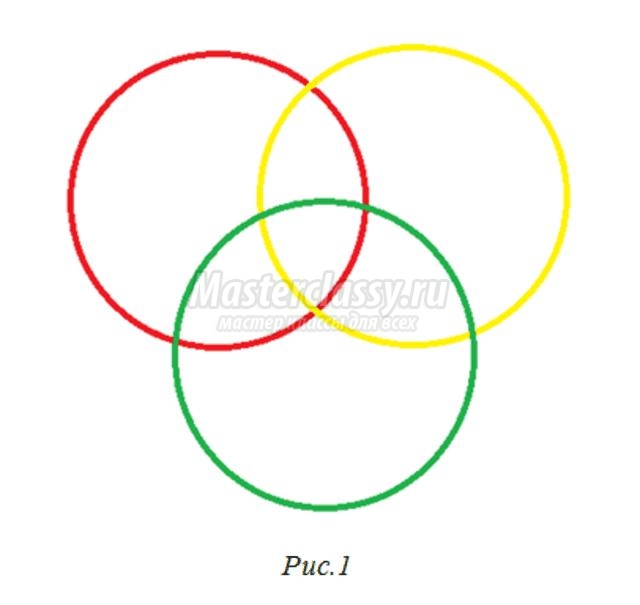 Воспитатель: Слушайте внимательно задания и выполняйте их.- положите красный квадрат так, чтобы он находился внутри красного обруча, но снаружи желтого и зеленого. - положите синий овал так, чтобы он был внутри зеленого, но снаружи красного и желтого обручей. - положите зелёный прямоугольник так, чтобы он был внутри зеленого и желтого обручей, но снаружи красного. - положите оранжевый треугольник так, чтобы он был одновременно внутри красного и желтого обручей, но снаружи зеленого обруча. - положите жёлтую трапецию так, чтобы она была внутри трех обручей одновременно. Воспитатель: А теперь давайте проверим результат.Воспитатель: Какие фигуры лежат внутри только одного обруча? Дети: Квадрат и овал.Воспитатель: Какие фигуры лежат внутри двух обручей? Дети: Прямоугольник  и треугольник.Воспитатель: Какие фигуры лежат внутри трёх обручей? Дети: Трапеция.Воспитатель: Молодцы, восстановили город. Двигаемся дальше. Следующий «Город знаков». Задание 3.Для выполнения задания давайте сядем за столы и посмотрим на мольберт, где находятся числа, которые нужно сравнить. Поставить знаки «>», «<» или «=».5   7                                     7    13   5                                     6    86   6                                     2    57   4                                     8    84   0                                     5    61   7                                     9    108   6                                     4    8  4   4                                     6    02   3                                     2    210  9                                     3    1Дети по очереди выходят к доске, берут нужный знак и крепят на доску.Воспитатель: Молодцы. Вот и «Город знаков» восстановили.  Можно двигаться дальше. Посмотрим в нашу карту. Рядом с «Городом знаков» располагается «Город смекалки». Давайте посмотрим задания. А в нем, ребята, даже сразу 2 задания.Задание 4.  На смекалку и сообразительность.1. Сколько ушей у двух мышей? (четыре уха)2. Сколько лап у двух медвежат? (восемь лап)3. Наступил январь. Сначала расцвели 3 яблони, а потом еще одна яблоня. Сколько яблонь расцвело? (ни одной)4. У кошки две лапы левые, две лапы правые, две лапы передние, две лапы задние. Сколько лап у кошки? (четыре лапы)5. Сколько ушей у двух ежей?6. Сколько хвостов у четырех котов?7. Сколько носов у трех слонов?8. Сколько орехов в пустом стакане? Воспитатель: А прежде чем приступить ко второму заданию в «Городе смекалки» нам нужно немножко отдохнуть и набраться сил для дальнейшего путешествия. А поможет нам в этом «Спортивный город».Физкультминутка.Раз – подняться, потянуться,Два – согнуться, разогнуться,Три – в ладоши три хлопка,Головою три кивка.На четыре – руки шире,Пять – руками помахать,Шесть – за парту сесть опять.Задание 5.Перед детьми на столах лежат коробки со счетными палочками.Воспитатель: Слушайте внимательно задание.- отсчитайте  три палочки и сделайте треугольник (рис. а);- отсчитайте две палочки и сделайте еще один треугольник (рис. б)Воспитатель: Сколько треугольников получилось?Дети: Два.Воспитатель: Сколько многоугольников?Дети: Три.Воспитатель: Отсчитайте еще две палочки и сделайте еще один треугольник (рис. в).Воспитатель: Сколько треугольников?Дети: Три.Воспитатель: А сколько многоугольников?Дети: Шесть.Воспитатель: Найдите и покажите их.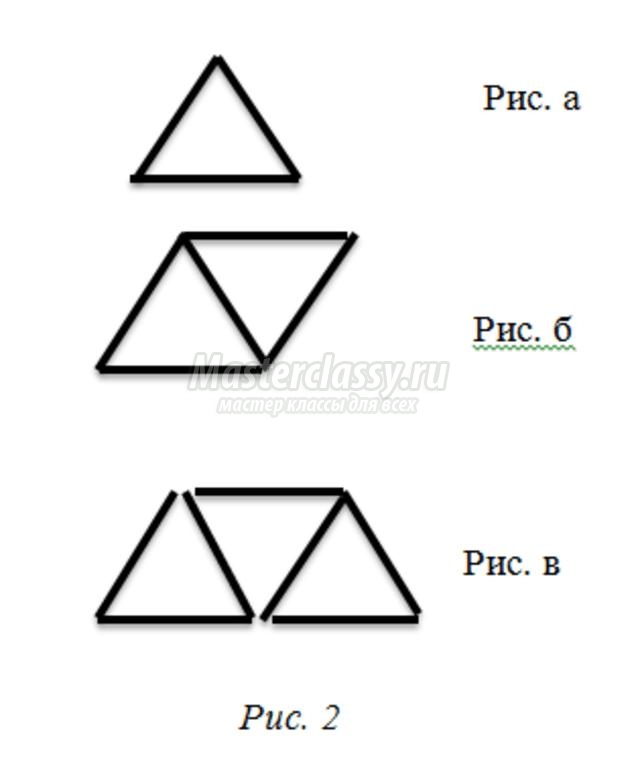 III. Заключительная часть.Воспитатель: Ребята, нам осталось восстановить всего лишь один город – «Город-сюрприз». Там, наверное, и спрятан клад. Давайте выполним задание из этого города.Задание 6.Воспитатель: Возьмите листы бумаги и карандаши. Поставьте карандаш на красную точку. Начинаем.4 клетки – вправо, 2 клетки – вверх, 4 клетки – вправо, 5 клеток – вниз, 4 клетки – влево, 2 клетки – вверх, 4 клетки – влево, 1 клетка – вниз, 1 клетка – влево, 1 клетка – вниз, 1 клетка – влево, 4 клетки – вверх, 2 клетки – вправо, 1 клетка – вниз.Воспитатель: Что у нас получилось?Дети: Ключик.Воспитатель: Это ключик, чтобы открыть сундук, в котором спрятан клад.Дети открывают сундук и получают угощения.Воспитатель: Молодцы, дети! Я рада, что всё у вас получилось. Вам понравилось наше занятие? Что больше всего понравилось? Наше занятие закончилось. Спасибо.